Herausgeber			JugendKulturService gGmbH				eine Gesellschaft des Berliner Jugendclub e.V.				Obentrautstr. 55, 10963 Berlin				Tel:  23 55 62-0, Fax: 23 55 62-20				info@jugendkulturservice.de 				www.jugendkulturservice.de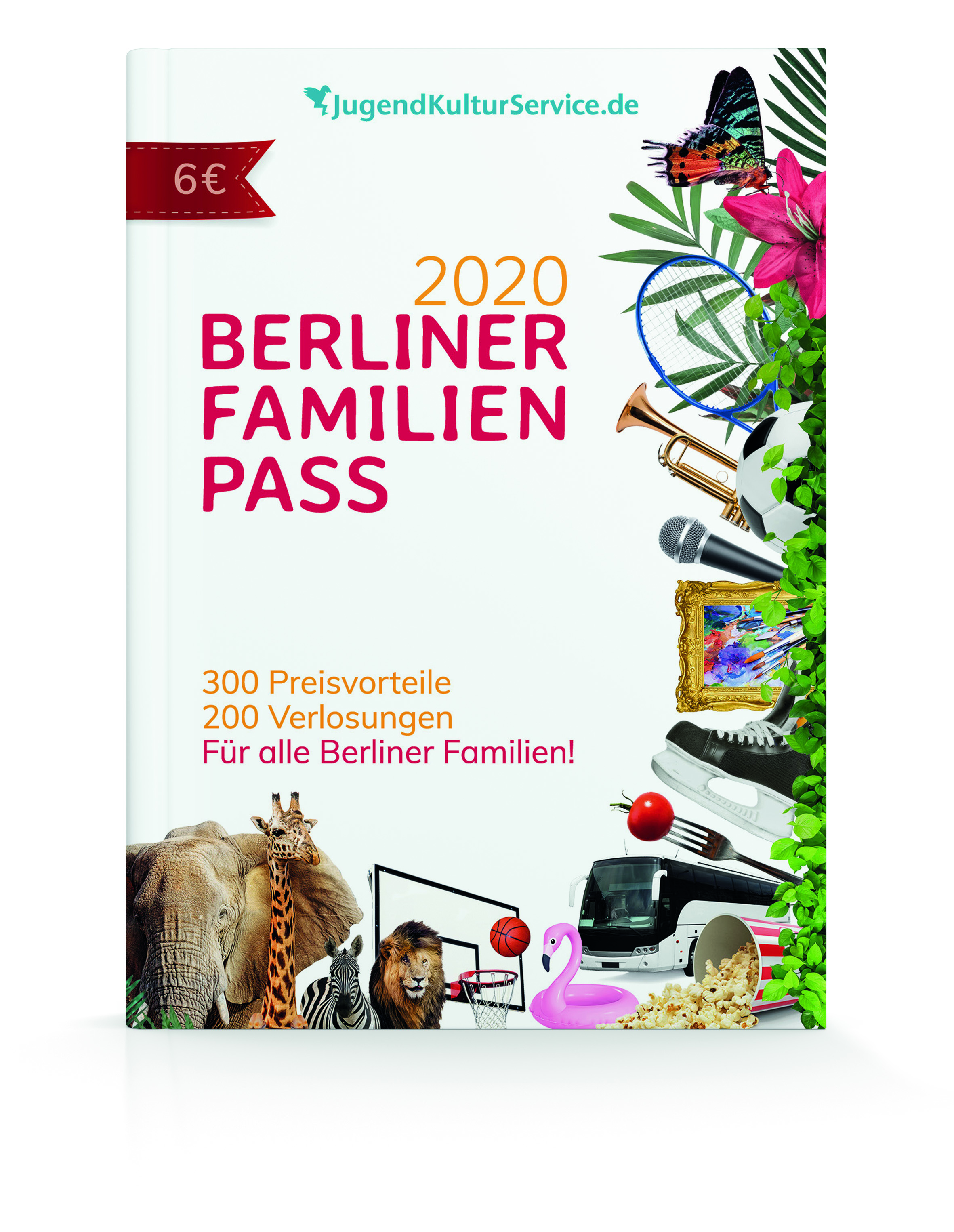 				      JugendKulturService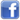 				      @jks_berlin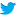 Verkaufsstart			01.12.2019Gültigkeit	01.01. – 31.12.2020Für alle Berliner Familien	Jede Berliner Familie (mit Wohnsitz in Berlin) mit Kindern bis einschl. 17 Jahre kann das kompakte Taschenbuch völlig unabhängig vom Einkommen nutzen. Eine Familie besteht aus jeder Eltern-Kind- oder Großeltern-Enkel-Beziehung, auch mit Dauer-pflegekind.Bei allen Preisvorteilen und Verlosungen gilt, dass mindestens ein (Groß-)Elternteil gemeinsam mit mindestens einem Kind teilnimmt. Auflage			32.000Umfang	Über 500 Angebote aus den Rubriken Sport & Spiel, Sehenswertes, Kultur, Familienleben und Außerhalb in Berlin und im Umland:300 einmalige oder mehrmals gültige familienfreundliche Preisvorteile200 Verlosungen zu Tagesfahrten, Workshops, Freikarten zur Sport- und Kulturevents u.v.m.Zusätzliche Extra-Angebote	Familien mit geringem Einkommen können von zusätzlichen Angeboten profitieren:
Konzertkarten zum halben Preis, kostenfreier Schwimmkurs, Wochenendreise für Alleinerziehende zum Sonderpreis, kostenfreie Kurzreisen für Geringverdienende und für Alleinerziehende.Verkaufspreis			6,00 €Verkaufsstellen	Getränke Hoffmann, Bibliotheken und Bürgerämter, Karstadt sports, LPG BioMärkte, versandkostenfrei über den Online-Shop vom JugendKulturService, u.a.PartnerGefördert von	Senatsverwaltung für Bildung, Jugend und FamilieFreundlich unterstützt von	Getränke Hoffmann, Berliner Bäder-Betriebe, 	GESOBAUPräsentiert von	Berliner Morgenpost, rbb 88.8Mehr Informationen zum Berliner FamilienPass: www.jugendkulturservice.deDer Berliner FamilienPass 2020 – eine lohnende Investition: 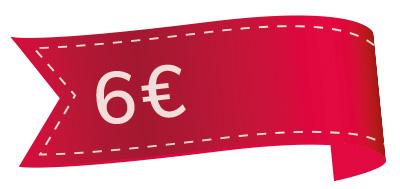 Für einmalige 6 € erhalten Berliner Familien mehr als 500 familienfreundliche Preisvorteile und Verlosungen aus den Rubriken Sport & Spiel, Sehenswertes, Kultur, Familienleben und Außerhalb, wie z.B. Spitzensportveranstaltungen, Konzerte, Theater- und KinovorstellungenSchwimmbäder, Eisbahnen, Sport- und FreizeitaktivitätenSchiffstouren, Sehenswürdigkeiten und Museen, Besuche im Tierpark und ZooEmpfehlungen für Familien:Die besonderen Empfehlungen der FamilienPass-Redaktion zeigen, welche FamilienPass-Partner besonders familienfreundliche Preise gewähren. Alle Empfehlungen sind am Anfang einer Rubrik als Übersicht zusammengestellt.„Mit FamilienPass“ öffnet Türen:Und das heißt für Familien: Mit 300 Preisvorteilen von 20 – 50 % und mehr
Berlin und das Umland erleben. Teilweise sogar kostenlos für die Eltern bzw. alle Kinder. Viele Preisvorteile können mehrfach genutzt werden.Verlosungen: (jeden Monat von Januar bis Dezember 2020)Jeden Monat werden kostenfreie Plätze zu Tagesausflügen, Führungen, Workshops und Schiffstouren sowie Freikarten zu Kultur-, Sport- und Showevents verlost.Entscheidung leicht gemacht: Alle FamilienPass-Angebote sind im Internet als Musterseiten einsehbar. Dadurch kann sich jede Familie in Ruhe über alle Vorteile des Passes informieren.300 familienfreundliche Preisvorteile (PDF, 2,5 MB)200 Verlosungen zu Familienaktionen das ganze Jahr über (PDF, 240 KB) 300 Preisvorteile von ALBA bis zum Zoo – eine Auswahl: 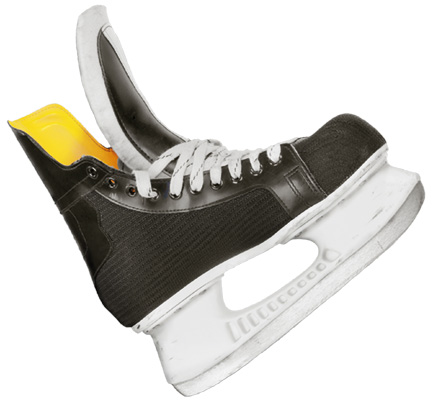 2 Karten zum Preis für 1 bei Basketball der Spitzenklasse mit ALBA Berlin3x freien Eintritt für die Kinder (statt 3,50 €) in der Alten Eisbahn Lankwitz3x Eintritt frei für die Kinder beim Familienbesuch der Berliner Bäder-Betriebe1 Kind frei (statt 9,50 €) bei einem voll zahlenden Erwachsenen bei Dalí – Die Ausstellung am Potsdamer Platzmind. 7,50 € Preisvorteil bei einer spannenden Großstadtjagd mit FOXTRAIL1 Kind frei (statt 10 €/7 €) pro zahlendem Erwachsenen im Flughafen Tempelhof5 € Rabatt auf das Familienticket im Illuseum Berlin7 € sparen pro Familie beim Kinderkino-MondLichtFest 6 € Preisvorteil pro Familie mit dem Gutschein für Kinder- und Jugendtheater1 Erwachsener Eintritt frei im Märkischen Museum Freier Eintritt für ein Kind (statt 7 €) oder 5 € Rabatt auf die Familienkarte im Planetarium am Insulanerjeweils 12 € bzw. 13 € sparen beim großen Familientagesticket für den Besuch im Zoo (oder Aquarium) und im Tierpark200 FamilienPass-Verlosungen – eine Auswahl:Verlosungen von Familienfahrten und -aktionen:Baumkronenpfad Beelitz-HeilstättenErlebnispark PaarenHeide Park ResortKanutour in die Laubwälder der SteinhavelLEGOLAND Billund in DänemarkLeipziger BuchmesseMüritzeum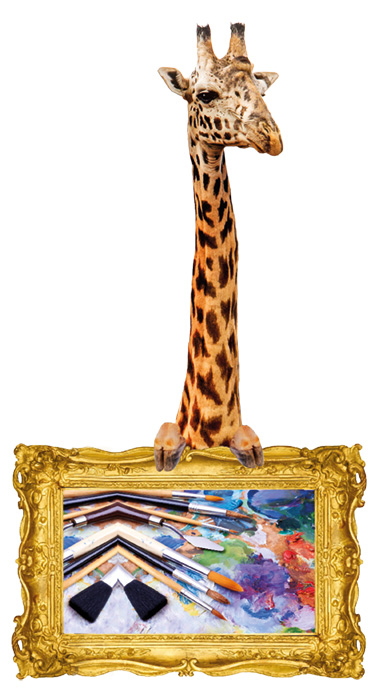 Naturerlebnis Blumberger MühlePHAENO Wolfsburgspannende Wolfsnacht im Wildpark Schorfheideu.v.m.Verlosung von Freikarten für die ganze Familie:ALBA BerlinAquaDom & SEA LIFE BerlinBerlin DUNGEONBerliner SechstagerennenBerliner TaschenlampenkonzertCAVALLUNA – die neue ShowFüchse BerlinHERTHA BSCIFA Berlin und ITB BerlinInternationale Grüne WocheInternationales Kinder- und Jugendkurzfilmfestival KukiLittle Big Cityu.v.m.PLUS-Programm: Im Laufe des FamilienPass-Jahres wird dieses Programm um weitere spannende Aktionen für Eltern und Kinder erweitert.Alles drin – alles schnell gefunden:Gute Orientierung: Durch die fünf farbcodierten Rubriken haben Familien einen klaren Überblick über die Angebotsthemen Sport & Spiel, Sehenswertes, Kultur, Familienleben und Außerhalb. Auch das Inhaltsverzeichnis ist farbcodiert für eine schnelle themenbezogene Zuordnung.Schneller die FamilienPass-Empfehlungen finden: Jede Rubrik wird mit einer Übersichtsseite der besonders familienfreundlichen Angebote eröffnet. Diese Angebote sind durch das FamilienPass-Herz am Coupon gekennzeichnet.Gutes Leseerlebnis: Durch das kompakte Format und die klare Seitenaufteilung bietet der Pass trotz seines Umfangs eine gute Lesefreundlichkeit. Eyecatcher machen die Preisvorteile sofort deutlich.Auch attraktiv und lohnend für Familien mit kleinen Kindern: Der FamilienPass kann auch für Familien mit Kleinkindern und Kindern unter 5 Jahren sinnvoll sein. 32 Angebote, viele davon aus der Rubrik „Familienleben“, bieten Preisvorteile für „junge Familien“, z.B. kinderfreundliche Cafés, Kleinkinder-Sportkurse oder Gymnastik für Mütter mit Babys. Das Inhaltsverzeichnis „Für Familien mit Kindern von 0 bis 4 Jahren“ auf S. 219 im Pass gibt einen schnellen Überblick über alle diese Angebote.NEUES im FamilienPass – eine Auswahl:Rubrik Sport & Spiel: Bowling World Berlin (Friedrichshain) – 22,90 € statt 44,90 € für 2 Stunden Familien-Bowling bis max. 6 Personen (täglich bis 18 Uhr)Rubrik Sport & Spiel: JUMP3000 (Marzahn) – 3 € Rabatt pro Person oder 5 € Preisvorteil auf das Familienticket Rubrik Sport & Spiel: Hertzberg Minigolf (Neukölln) – 1 € Rabatt pro Person Rubrik Sport & Spiel: UCI Bahnrad Weltmeisterschaften (Prenzlauer Berg) – 50% Preisvorteil auf ein Ticket der Kategorie 2 an der Tageskasse (26./27.2.)Rubrik Kultur: Pfefferberg Theater (Prenzlauer Berg) – 5 € Rabatt für Erwachsene auf die Kindervorstellungen der Reihe „Märchen im Glaspalast“Rubrik Kultur: „Mamma Mia – Das Musical“ im Theater des Westens (Charlottenburg) – Eltern erhalten in Begleitung eines Kindes bis 14 Jahre die Tickets zum Kinderpreis (Preisvorteil: 20%) in den Preisklassen Premium bis 3 Rubrik Familienleben: 5 € Preisvorteil bei den Eltern-Kinder-Kursen im Familienzentrum Menschenskinder (Friedrichshain)Extra | Zusätzliche Angebote für Familien mit geringem Einkommen und spezielle Angebote für alleinerziehende Mütter und VäterWenn Familien mit geringem Einkommen etwas gemeinsam unternehmen möchten, scheitert dies häufig an den Eintrittspreisen. Die folgenden Angebote bieten diesen Familien zusätzliche Möglichkeiten für eine abwechslungsreiche Freizeitgestaltung:Konzertkarten für Familienkonzerte des JugendKulturService zum halben PreisWochenendreise mit Seminar für Alleinerziehende mit Kindern (Sonderpreis)Verlosung von fünf kostenfreien Kurzreisen u.a. an die Ostsee, an den Wandlitzsee oder ins Kanu-Camp in LychenVerlosung zu einem kostenfreien Anfänger-Schwimmkurs in den Sommerferien und weitere Extra-Verlosungen im Laufe des Jahres.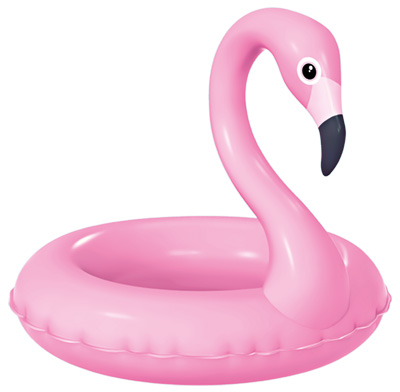 Voraussetzung:Um ihr geringes Einkommen nachzuweisen, müssen die Familien folgende Unterlagen vorlegen:Personalausweis oder Reisepassden „berlinpass“ (oder entsprechende Einzelnachweise) oder die Bescheinigung für den KindergeldzuschlagAlleinerziehende: 
Für alleinerziehende Mütter und Väter wird eine kostenfreie Kurzreise an die Ostsee verlost (ohne Einkommensgrenze).Ansprechpartner für Fragen:Gunnar Güldner	Tel.: 23 55 62 12	presse@jugendkulturservice.de Obentrautstraße 55, 10963 Berlin, Fax: 23 55 62 33Änderungen und Irrtümer vorbehalten. 